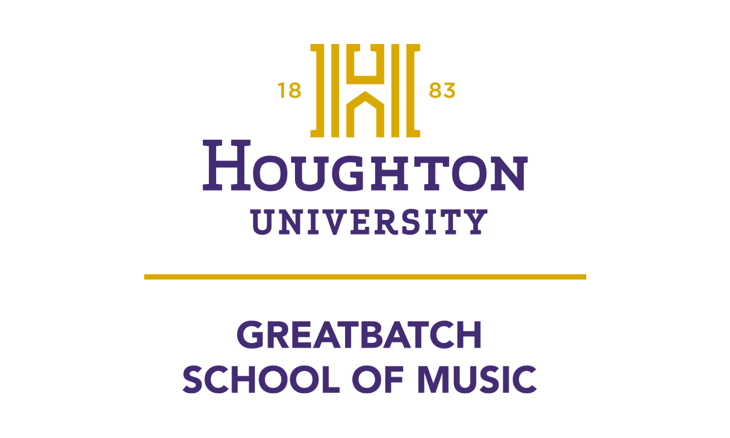 presentsFirst M. LastInstrument/voiceinDegree Name RecitalAssisted byFirst Last, instrument(repeat as needed)Recital HallCenter for the ArtsDay, MM DD, YYYY0:00 p.m.ProgramTitle (of piece or group) 	First M. LastSub-title or individual pieces 	(dates)Performers(Repeat above as needed through program; copy and paste format, then replace generic with specific, will best preserve formatting and will be easiest for most folks.)Intermission/Pause(Use Intermission for a break of 5:00 or longer, Pause for shorter times; joint recitals should generally NOT have a break, please.)(Template is an option to be used if the program listing will be the second and following pages of a folded (4 half-sheet program.)Program Notes(See Music Student Handbook for Program Notes Guidelines) If program notes can be contained on four sheets (not counting this one), they may be included in the program itself if using this format. Must work in increments of four pages to make the program work. If not, they should be printed as a separate, full-page, double-sided document. Translations should follow program notes in each section for vocal selections. Spring ’23 Concerts and Events2/1	7:30pm	Lviv National Philharmonic	Wesley Chapel		Orchestra of Ukraine2/4	7:30pm	198th Army Concert Band	Wesley Chapel2/6	6:30pm	Graduate Recital: Ethan Carr, composition	CFA Recital Hall2/6	8:00pm	Junior Recital: Lydia Rech, voice	CFA Recital Hall2/8	8:00pm	Student Performer Series	CFA Recital Hall2/11	all-day	Wind Ensemble Festival	Wesley Chapel2/11	7:30pm	Houghton Wind Ensemble	Wesley Chapel2/13	8:00pm	Senior Recital: Emily Quick, voice	CFA Recital Hall2/15	8:00pm	Faculty Recital: Angela McBrearty, flute	CFA Recital Hall2/20	8:00pm	Senior Lecture Recital: Mikayla Bond, flute	CFA Recital Hall2/22	8:00pm	Student Performer Series	CFA Recital Hall3/8	8:00pm	Student Performer Series	CFA Recital Hall3/10	7:30pm	Houghton Choir 	Wesley Chapel3/13	8:00pm	Graduate Recital: Rebekah Scharf, voice	CFA Recital Hall3/15	8:00pm	Student Performer Series	CFA Recital Hall3/20	8:00pm	Senior Recital: Linette Taylor, voice	CFA Recital Hall3/24	7:30pm	Cecilia Ensemble	CFA Recital Hall3/30-4/1	7:00pm	Lyric Theatre	Wesley Chapel4/12	8:00pm	Faculty Recital: Andrew Reith, piano	CFA Recital Hall4/17	6:30pm	Senior Recital: Adeline Roeske, composition	CFA Recital Hall4/18	7:30pm	Jazz Ensemble	Wesley Chapel4/19	6:30pm	Senior Recital: Rachel Huchthausen, piano	CFA Recital Hall4/19	8:00pm	Student Performer Series	CFA Recital Hall4/21	7:30pm	Men’s and Women’s Choir	CFA Recital Hall4/22	7:30pm	Houghton Wind Ensemble	Wesley Chapel4/24	6:30pm	Senior Recital: Rachael McVeigh, voice	CFA Recital Hall4/24	8:00pm	Senior Recital: Luc Pereira, voice	CFA Recital Hall4/26	6:30pm	Composition Recital I	CFA Recital Hall4/26	8:00pm	Composition Recital II	CFA Recital Hall4/27	7:30pm	Great “Batch” of Acts	CFA Recital Hall4/28	7:30pm	Houghton Choir & Symphony Orchestra	Wesley Chapel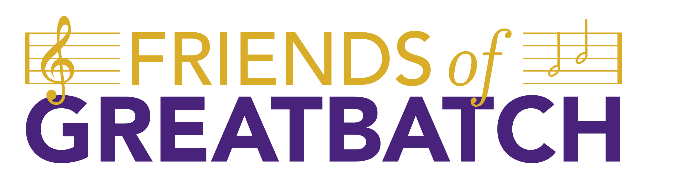 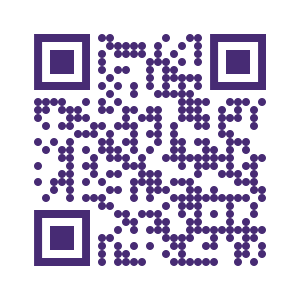 In support of music at Houghton University, we present Friends of Greatbatch, a giving society that benefits any Houghton student involved in our many musical programs. Your gift of any size is crucial to offering students outstanding musical experiences by providing the additional resources necessary to bring incredible masterclass instructors, world-class instruments and equipment, and additional learning and performing opportunities. www.community.houghton.edu/friends-of-greatbatchWe would like to thank the Houghton University administration for its faithful support of the Greatbatch School of Music.Dr. Wayne D. Lewis Jr., PresidentDr. David Davies, ProvostDale Wright, Chief Financial OfficerGreatbatch School of Music Faculty, Staff, and AdministrationName, a student of Dr. ADD NAME, is performing this recital in partial fulfillment of the requirements for the Bachelor of Music degree in ADD SPECIFIC STUDY (Piano Performance, Clarinet Performance, Music Education in …).As a courtesy to the performer and your fellow audience members, please be certain that all cell phones, watch alarms, and pagers are either turned off or set for silent operation. Flash photography can be very disconcerting to performers and is not permitted during the performance. Thanks for your consideration. 